中国石化销售有限公司江苏新阜宁加油站竣工环境保护验收监测报告编制单位：中国石化销售有限公司江苏盐城石油分公司咨询单位：盐城市生态环境科学研究会  2019年4月项目名称：中国石化销售有限公司江苏盐城新阜宁加油站项目项目地址：盐城市阜宁县澳门路963号建设单位：中国石化销售有限公司江苏盐城石油分公司法人代表：顾亚平咨询单位：盐城市生态环境科学研究会负责人：  陈怀斌报告编写人：陈洪英  孟建民前    言中国石化销售有限公司江苏盐城新阜宁加油站由中国石化销售有限公司江苏盐城石油分公司投资建设。本项目位于盐城市阜宁县澳门路235号，项目总投资 1800 万元，建成于2002年。主要经营汽油、柴油的零售。本项目设有 4 只 25m3 埋地卧式油罐（其中汽油储罐 3 个、柴油储罐1个），总容积为 87.5m3（柴油罐容积折半计入油罐总容积）。对照《汽车加油加气站设计与施工规范》（GB50156-2012）（2014 局部修订版）中表 3.0.9，总容积≤90m3、单罐容积汽油罐≤30m3、柴油罐≤50m3 属于三级加油站，本项目为三级加油站。中国石化销售有限公司江苏盐城石油分公司为建设绿色企业、履行社会责任，对多年前未进行环评工作的老建设项目进行弥补。于2017年9月委托无锡市智慧环保技术监测研究院有限公司编制完成了《中国石化销售有限公司江苏盐城石油分公司新阜宁加油站项目环境影响报告表》，阜宁县环境保护局于2017年12月20日对该项目环评报告表进行了批复。中国石化销售有限公司江苏盐城石油分公司委托江苏泰斯特专业检测有限公司于2019年1月9-10日分别对中国石化销售有限公司江苏盐城石油分公司新阜宁加油站进行废水、废气和噪声的监测，且检测项目结果符合《大气污染物综合排放标准》（GB16297-1996）表2和《加油站大气污染物排放标准》（GB20952-2007）中的相关标准要求。中国石化销售有限公司江苏盐城石油分公司委托盐城市生态环境科学研究会在进行现场勘查、资料收集和《中国石化销售有限公司江苏盐城石油分公司新阜宁加油站项目环境影响报告表》、阜宁县环境保护局于对该项目环评报告表进行批复的基础上编制了验收监测实施方案。于2019年1月9-10日对新阜宁加油站进行了竣工环境保护验收监测，3月6日进行了生态保护调查。盐城市生态环境科学研究会参照环保部《建设项目竣工环境保护验收暂行办法》，根据现场调查情况和检测报告，按照《建设项目竣工环境保护验收技术指南污染影响类》编制完成竣工环境保护验收监测报告。1 验收项目概况项目位于阜宁县澳门路963号，总投资1800万元，环保投资36万元，占地4600m2, 本项目设置 3 个 25m3地埋式汽油储罐、1个 25m3 地埋式柴油储罐，总容量 87.5m3（柴油储罐容积折半计算），四枪加油机 4 台,年销售汽油6000吨、柴油600吨。项目劳动定员8人（其中管理人员1人，加油职工及维修人员共7人），全年作业天数约365天，一天三班制，每班8小时。年运营365天。该项目已于2017年12月30日取得阜宁县环境保护局审批手续。项目具体地理位置图见附图1。项目组成一览表生产设备一览表2 验收依据（1）《中华人民共和国环境噪声污染防治法》（1997.03.01）；（2）《中华人民共和国大气污染防治法》（2016.01.01）；（3）《中华人民共和国固体废物污染环境防治法》（2016.11.07）；（4）《中华人民共和国水污染防治法》（2017.06.）；（5）《中华人民共和国清洁生产促进法》（2012.07.01）；（6）《中华人民共和国环境保护法》（2015.01.01）；（7）《建设项目环境保护管理条例》（2017.07.16修订）；（8）原国家环境保护总局令第13号《建设项目竣工环境保护验收管理办法》（2010.12.22）；（9）《建设项目竣工环境保护验收暂行办法》（2017.11.20）；（10）《建设项目竣工环境保护验收技术指南 污染影响类（征求意见稿）》（2017.09.29）（11）环发[2012]98号《环境保护部关于切实加强风险防范严格环境影响评价管理的通知》（2012.08.07）；（12）环办[2015]52号《环境保护部办公厅关于印发环评管理中部分行业建设项目重大变动清单的通知》（2015.06.04）。（13）加油站大气排放标准《GB 20952-2007》（14）地下水防治规范2.1 技术依据1《中国石化销售有限公司江苏盐城石油分公司新阜宁加油站项目环境影响报告表》（无锡市智慧环保技术监测研究院有限公司，2017年9月）；2《中国石化销售有限公司江苏盐城石油分公司新阜宁加油站项目环境影响报告表的批复》（阜宁县环保局，2017年12月30日）；3《中国石化销售有限公司江苏盐城石油分公司新阜宁加油站项目环境检测报告》（2019年2月9-10日，江苏泰斯特专业检测有限公司）3 工程建设情况3.1 地理位置及平面布置阜宁地处黄海之滨、江淮腹地，东经119°27′－119°58′和北纬33°26－33°59′之间。西枕黄河故道，与淮安市的涟水县隔河相望，东濒射阳县，南北分别与建湖县、滨海县接壤。县域面积1439平方公里，人口110.9万，辖14个镇和“两区两园一湖”（省级阜宁经济开发区、东益经济区、澳洋工业园、富士康产业园、城南生态旅游风景区）。田园秀美，沟河纵横，素有“江淮乐地“的美称。拟建项目位于阜宁县澳门路963号，东侧为空地；南侧为澳门路；西侧为空地，隔空地为绿洲半岛；北侧为空地。本项目地理位置图见图3-1，项目周边情况示意图3-2，平面布置图见图3-3，周边生态红线区域示意图验收监测点位示意图见图3-3-1，图3-3-2。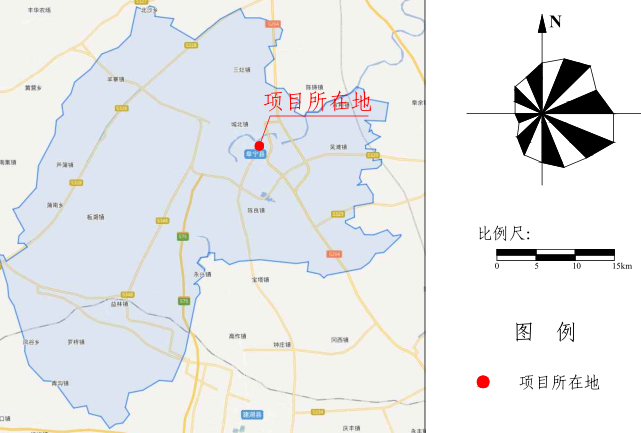 图3-1 项目地理位置图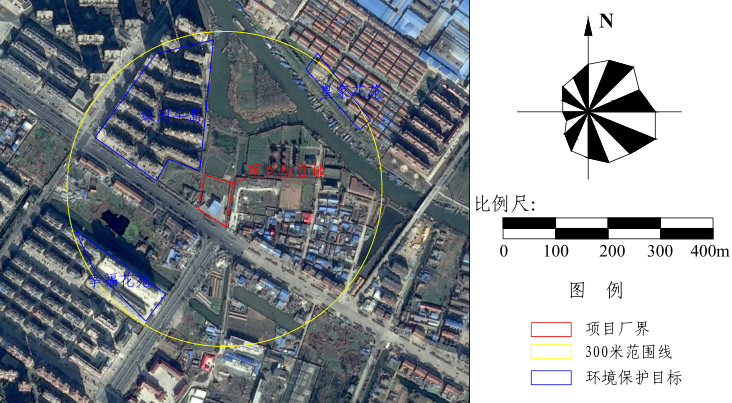 图3-2  项目周边生态红线区域示意图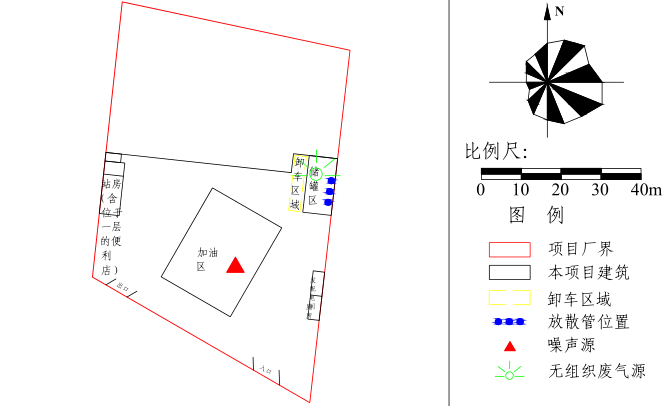  图3-3项目平面布置图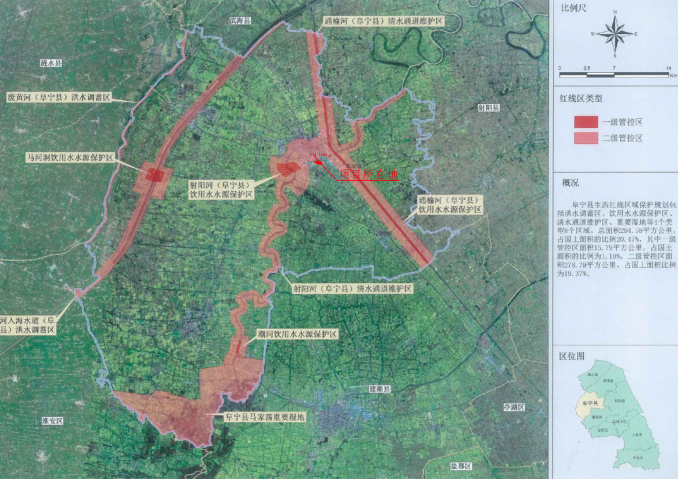 图3-4  项目周边生态红线区域示意图布点图说明：〇表示无组织废气采样点位，★表示废水采样点位，▲表示噪声检测点位。图3-3-1  1月9-10日监测点位示意图3.2建设内容项目位于阜宁县澳门路963号，总投资1800万元，环保投资36万元，占地4600m2, 本项目设置 3 个 25m3地埋式汽油储罐、1只25m3 地埋式柴油储罐，总容量 87.5m3（柴油储罐容积折半计算），四枪加油机 4 台,年销售汽油6000吨、柴油600吨。项目劳动定员8人（其中管理人员1人，加油职工及维修人员共7人），全年作业天数约365天，一天三班制，每班8小时。项目主要建设内容及设备见表3-1、3-2。表3-1 主要建设内容表3-2 建设项目主要设施及设备3.3 水源及水平衡项目不设职工宿舍、食堂，项目不产生生产废水，生活污水主要是职工、顾客的洗手水，全部进入化粪池接入阜宁县水处理发展有限公司污水处理管网。项目废水对周围环境的影响较小。场区地面均做硬化处理，项目废水对地下水影响较小。3.4 生产工艺3.4.1工艺流程及简述：项目工艺流程及产污环节见图和图同时加油站内配套有便利店，零售食品、饮料等商品；油工艺流程：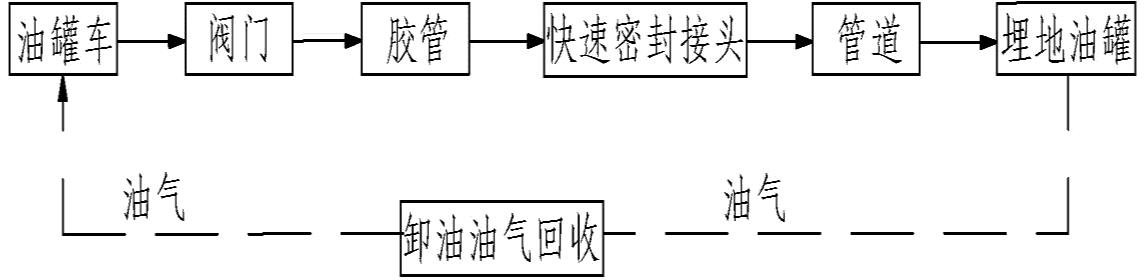 图  卸油工艺流程图本项目所销售的成品油采用油罐车运输方式卸入地下储罐，由于汽油属于易挥发、易燃油品，卸油采用浸没式卸油方式。通过设置密闭油气回收系统，油罐车向汽油储罐中卸油过程中产生的油气，大部分通过油气回收系统返回至油罐车内。每个储油罐通气管上设置机械呼吸阀，当卸油速度过快或者其他原因导致油罐内压力超过机械呼吸阀设定压力极限时油气排出。2、加油工艺流程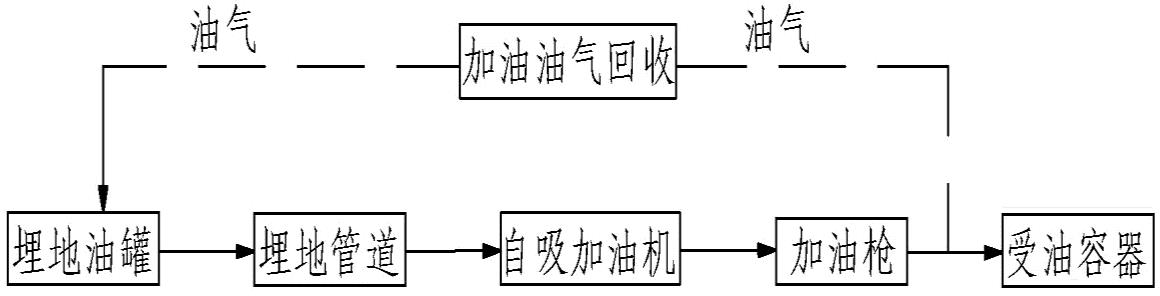 图   加油工艺流程图需要加油汽车进站后停靠在罩棚内加油岛的加油机旁，埋地油罐与加油机采用埋地敷设管道连接。采用正压加油工艺，通过潜油泵将油罐内汽油经加油机上配备的加油枪输送至汽车油箱的过程。通过在加油机内设置油气流速控制阀（此控制阀随着加油的速度变化调节），可以将气液比控制在 1.0 至 1.2 的合格范围内，产生的油气通过油气回收系统送回至储罐中。由于各种原因导致储油罐内压力超过机械呼吸阀设定压力极限时油气经机械呼吸阀排出，通常情况下加油油气回收系统的油气回收率为 95%。3.4.2油气回收系统简介加油站加油、油车卸油过程中会产生很多油气散发到大气，既危害人体健康又带来安全隐患，同时造成能源流失与浪费。由此须将汽车加油时所产生油气回收至油罐装置称为加油站油气回收系统，通常也被称之为二次油气回收。加油机发油时通过油气回收专用油枪、油气回收胶管、油气分离器、回收真空泵等产品和部件组成的回收系统将油气收回地下储油罐。根据加油站的加油机和地下管路的不同条件，可分别选择集中式或分散式回收系统，本项目选择集中式回收系统。3.4.2.1油气回收系统结构示意图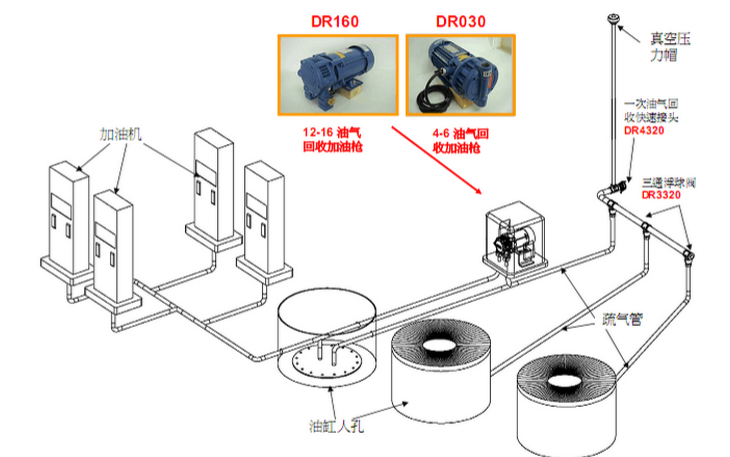 油气回收系统经济技术指标表3.5 项目变动情况项目按环评报告表无变动。。4 环境保护设施4.1 污染物治理/处置设施4.1.1 废水项目不产生工艺废水，生活废水主要是职工、顾客的洗手水，全部进入化粪池统一处理后排入阜宁县水处理发展有限公司污水处理管网。职工人数为 8 人，不设食堂和住宿，用水量参照《江苏省工业、服务业和生活用水定额（2014 年修订）》中商贸办公写字楼标准 80L/人·d 计，加油站日均客流量约 1000 人/天，用水量按 10L/人·d 计，生活用水总量约为 3884t/a。污水排放系数按 0.8 计，则生活污水产生量约为 3107t/a。其主要水污染物为 COD、SS、NH3-N、TP，其平均浓度分别为 400mg/L、250mg/L、30mg/L、5mg/L。项目废水经化粪池排入市政污水管网。表4-1-1生活污水中污染物产生情况4.1.2废气本项目运营期的废气主要为卸油、储油、加油作业等过程产生的油气、加油车辆的汽车尾气。主要采用卸油油气回收装置回收，降低无组织排放废气浓度。卸油、储油、加油作业等过程产生的油气，主要采用卸油油气回收装置回收，降低无组织排放废气浓度。加油车辆进出产生汽车尾气，通过加强加油加气作业区通风，降低尾气对周围环境的影响。4.1.3 噪声本项目的噪声源主要为加油机计量泵的噪声以及油罐车和加油车辆在进出加油站时产生的交通噪声，汽车在加油站内发动机处于关闭状态，所以噪声不大，根据同类规模加油站类比，计量泵噪声值约为55dB(A)，交通噪声值约为60dB(A)。4.1.4 固（液）体废物本项目加油站采用隔爆型免维护油罐，不需清洗，使用期限较长，一般使用15年后直接报废处理。在使用过程中有少量的沉渣产生，根据类别同类免维护油罐，年产生沉渣约0.4吨，定期委托资质单位处置。本项目产生的固废主要为生活垃圾及便利店内零售饮料、食品等商品产生的废包装材料，员工生活垃圾按0.5kg/人次·天计算，客流量生活垃圾按0.1kg/人次·天计算，加油站客流量高峰按90人/天，共产生生活垃圾5t/a，由环卫部门统一清运处理。便利店内产生废包装材料1t/a，分类储存，统一外售物资回收站。4.2其他环保设施企业拥有风险防范措施。双层防渗漏油罐有油气滴漏报警装置。4.3 环保设施投资及“三同时”落实情况总投资1800万元，环保投资36万元，占总投资比例为2%。表4.3-1主要环保设施实际建设情况一览表5 建设项目环评报告表的主要结论与建议及审批部门审批决定5.1 建设项目环评报告表的主要结论与建议综上所述，项目符合城镇发展需要，其建设内容、土地利用及选址符合相关的要求，项目总体布局合理，只要项目营运过程中严格遵守国家和地方的有关环保法律、法规，并落实报告表中提出的各项污染防治措施和生态保护措施后可满足环境保护的要求，各项污染物均能实现达标排放，对环境的影响较小。从环境保护的角度出发，评价认为，本项目的实施建设是可行的。上述评价结论是在建设单位确定建设内容和规模（包括方案、生产工艺、设备、厂址以及排污情况）的基础上得出的。若改变建设内容和规模，建设单位应按环保部门的有关要求另行申报。5.2 审批部门审批决定关于对《中国石化销售有限公司江苏盐城石油分公司新阜宁加油站项目环境影响报告表及风险评价专项》的审批意见（阜宁县环境保护局文件，阜环审[2017)43号，2017年12月30日），详见附件1。6 验收执行标准6.1 废水执行标准项目无生产废水排放，生活污水进入化粪池处理后排放至城市污水处理管网。6.2 废气执行标准 厂界无组织非甲烷总烃执行《大气污染物综合排放标准》（GB 16297-1996）非甲烷总烃无组织排放监控浓度限值。 无组织排放废气验收监测标准及限值6.3 噪声执行标准项目南厂界噪声排放执行《声环境质量标准》（GB3096-2008）4a类（城市主干道）声环境功能区标准限值；东、西、北厂界噪声排放执行《工业企业厂界环境噪声排放标准》（GB12348-2008）2类声环境功能区标准限值。验收监测采用的标准及其标准限值见表4-3。表4-3 验收监测标准及限值6.4 总量控制根据《江苏省排放污染物总量控制暂行规定》(省政府38号令)要求，新、扩、改建项目建设必须实施污染物排放总量控制。总量控制分析主要是通过对拟建项目排放总量的核算，确定本项目主要污染物排放总量控制指标。项目不产生SO2、NOx污染物，非甲烷总烃无组织排放，无需申报总量；无工艺废水产生，生活污水主要是职工、顾客的洗手水，全部进入化粪池统一排至污水管网。本项目加油站采用隔爆型免维护油罐，不需清洗，使用期限较长，一般使用15年后直接报废处理。在使用过程中有少量的沉渣产生，根据类别同类免维护油罐，年产生沉渣约0.4吨，定期委托资质单位处置。7 验收监测内容7.1 环境保护设施调试效果7.1.1 废水项目不产生工艺废水，生活废水主要是职工、顾客的洗手水，全部进入化粪池后排入城市污水处理管网。本次验收监测内容见表7-1，监测点位布置图见图3-3。表7-1 废水监测内容7.1.2 废气7.1.2.1 无组织排放项目中无组织废气主要为：非甲烷总烃。本项目无组织排放废气监测内容见表7-3，监测点位布置图见图3-3。表7-3 无组织排放废气监测内容7.1.3 厂界噪声本项目厂界噪声监测内容见表7-3，监测点位布置图见图3-3。表7-3 厂界噪声监测内容8 质量保证及质量控制8.1 监测分析方法8.1.1 废水废水分析方法见表8-1。表8-1 废水监测分析方法及方法来源8.1.2 废气废气分析方法见表8-2。表8-2 废气监测分析方法及方法来源8.1.3 噪声噪声分析方法见表8-3。表8-3 噪声分析方法8.2 监测仪器监测仪器具体情况见表8-4。表8-4 监测仪器情况一览表8.3 人员资质    参加竣工验收监测采样和测试的人员，经考核合格并持证上岗。验收监测项目负责人持有中国环境监测总站颁发的建设项目竣工环境保护验收监测技术培训合格证。现场监测人持有江苏泰斯特专业检测有限公司颁发的上岗合格证。8.4 水质监测分析过程中的质量保证和质量控制水样的采集、运输、保存、实验室分析和数据计算的全过程均按《环境水质监测质量保证手册》（第四版）的要求进行。采集10%平行双样；样品分析采用空白试验、加10%的质控样和平行样，对能够加标的项目按10%进行加标回收。8.5 气体监测分析过程中的质量保证和质量控制废气检测设备采样前已进行气密性检查和流量校准。8.6 噪声监测分析过程中的质量保证和质量控制噪声监测仪在使用前后进行校准。9 验收监测结果9.1 生产工况监测期间工况基本稳定，达到75%以上。具体情况见表9-1。表9-1 监测期间生产工况表9.2 环保设施调试效果9.2.1 污染物达标排放监测结果9.2.1.1 废水废水检测结果见表9-1。表9-1 废水检测结果表单位：mg/L，pH无量纲9.2.1.2废气9.2.1.2.1 无组织排放无组织排放监测结果统计情况见表9-2。表9-2 无组织废气结果表单位：mg/m39.2.1.3噪声噪声监测结果统计情况见表9-3。表9-3  噪声监测结果单位：Leq dB(A)9.2.1.3 污染物排放总量核算（1）水污染物项目没有生产废水产生和排放；项目废水排放量为3107t/d，2.92t/a，由于产生的污水主要是职工、顾客的洗手水，全部进入化粪池后接入阜宁县水务发展有限公司污水处理管网。未下达废水污染物总量控制指标，不进行总量核算。（2）大气污染物本项目卸油灌注损失（大呼吸）、储油损失（小呼吸）和加油作业损失等过程中汽、柴油挥发产生的非甲烷总烃，经油气回收系统处理后排放，能达到《大气污染物综合排放标准》（GB16297-1996）表2和《加油站大气污染物排放标准》（GB20952-2007）中的相关标准要求，对大气环境基本无影响。经计算，拟建项目需以储罐区、加油区边线为边界分别设置50米的卫生防护距离。目前，防护距离内均无敏感目标，项目建成后，在卫生防护距离内，不得新建诸如居住区、医院、学校、大型公司设施等空气敏感点，确保不产生扰民现象。未下达废气污染物总量控制指标，不进行总量核算。（3）固体废物本项目加油站采用隔爆型免维护油罐，不需清洗，使用期限较长，一般使用15年后直接报废处理。在使用过程中有少量的沉渣产生，根据类别同类免维护油罐，年产生沉渣约0.4吨，定期委托资质单位处置。10 验收监测结论10.1 环境保护设施调试效果10.1.1 废水该项目的废水达污水处理站的接管标准。10.1.2 废气10.1.2.1 无组织废气该项目的无组织飞起非甲烷总烃达到《大气污染物综合排放标准》（GB16297-1996）表2和《加油站大气污染物排放标准》（GB20952-2007）中的相关标准要求10.1.3 噪声监测期间，本项目厂界噪声测点▲Z1昼间厂界噪声均符合《工业企业厂界环境噪声排放标准》（GB12348-2008）中厂界外声环境功能区为2类时的标准。1～▲Z410.1.4 污染物年排放总量10.1.4.1 大气污染物项目不产生SO2、NOx污染物，非甲烷总烃无组织排放，无需申报总量。10.1.4.2 水污染物项目没有生产废水产生和排放；项目废水排放量为2.92t/d，3107t/a，由于产生的污水主要是职工、顾客的洗手水，全部进入化粪池后接入阜宁县水务发展有限公司污水处理管网。10.1.4.2 固体废物本项目加油站采用隔爆型免维护油罐，不需清洗，使用期限较长，一般使用15年后直接报废处理。在使用过程中有少量的沉渣产生，根据类别同类免维护油罐，年产生沉渣约0.4吨，定期委托资质单位处置。11 建设项目环境保护“三同时”竣工验收登记表填表单位（盖章）：  中国石化销售有限公司江苏盐城新阜宁加油站                    填表人（签字）：                               项目经办人（签字）：12 附件附件1：环评批复附件2：验收期间工况附件3：安全设施竣工验收专家组意见附件1：环评批复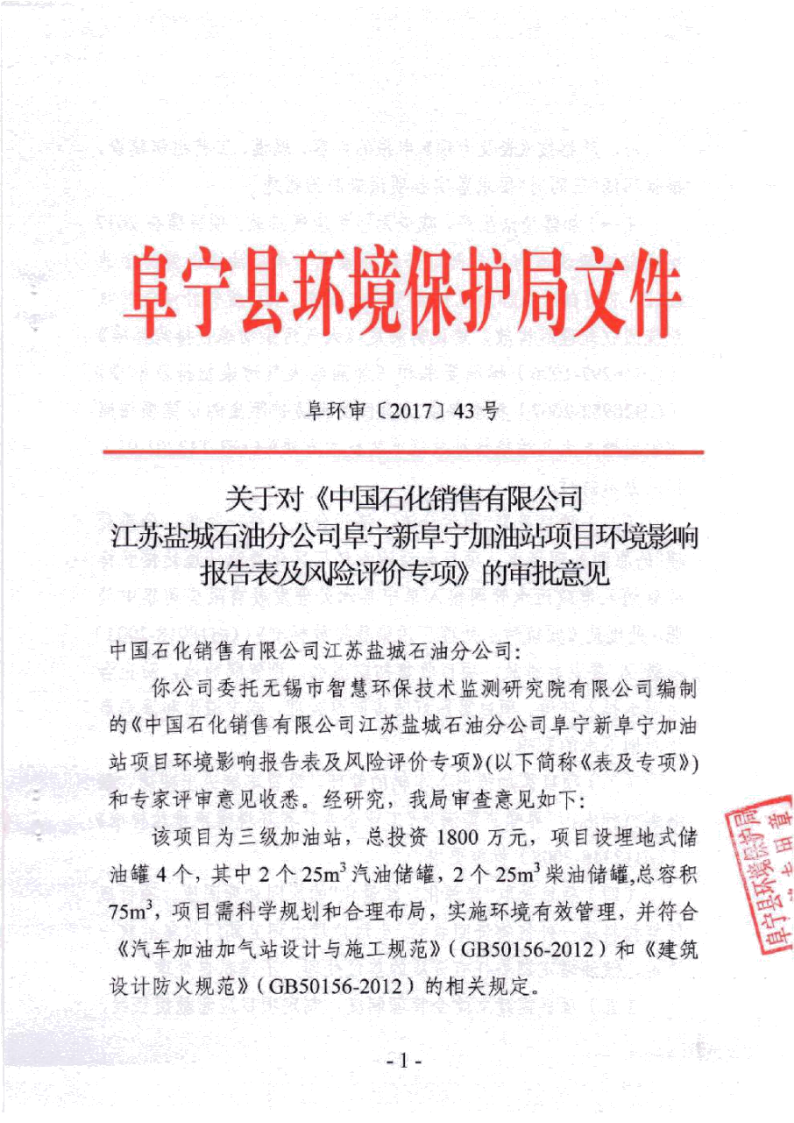 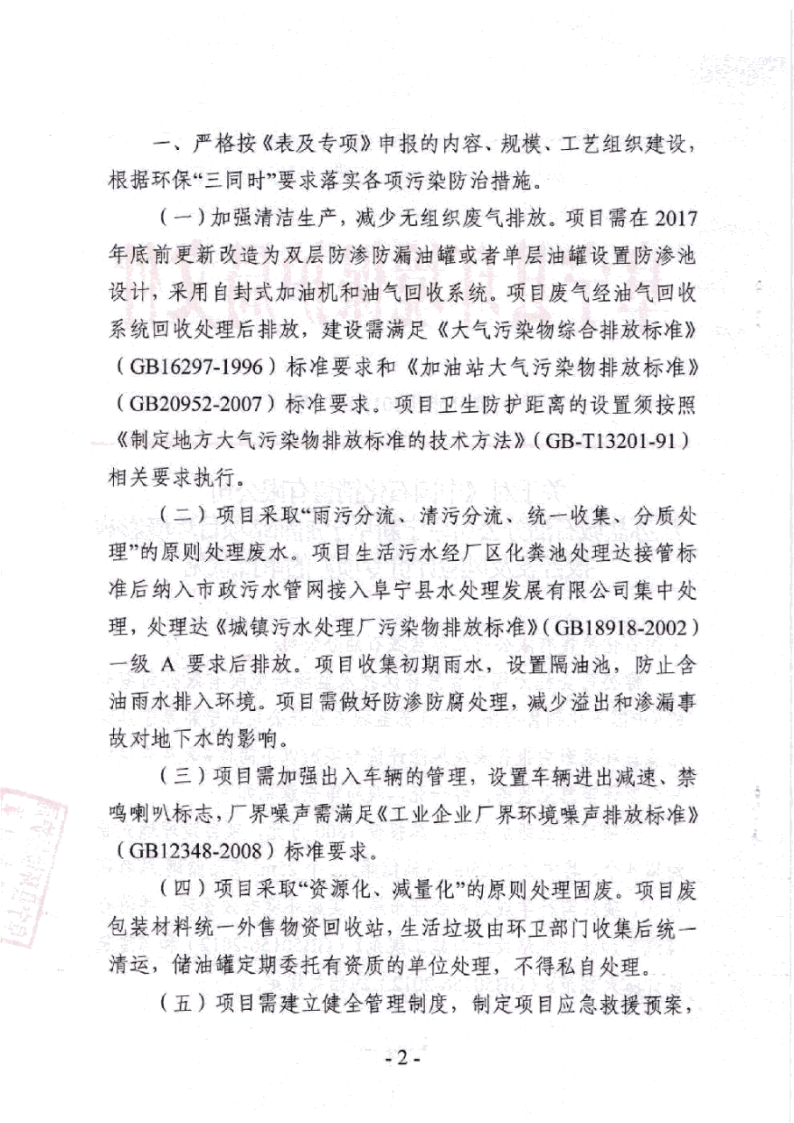 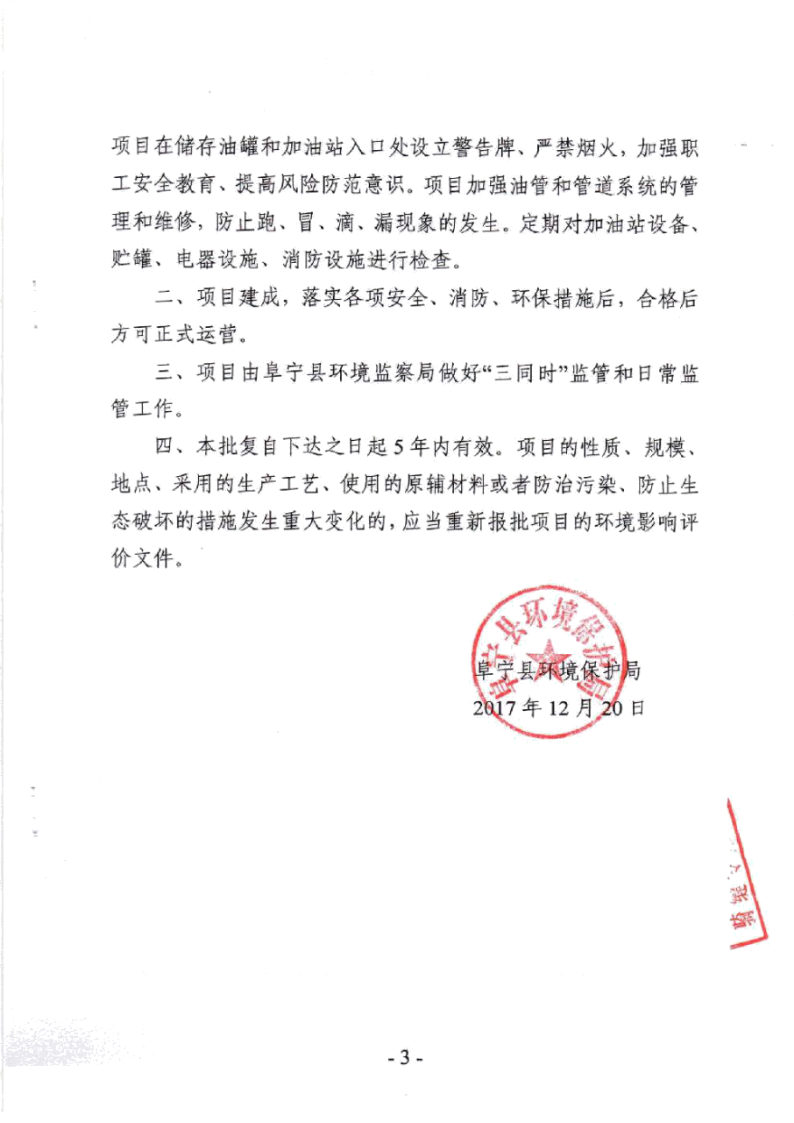 附件2：验收期间工况证明监测期间生产工况表工程类别项目内 容主体工程站房一层，100m2，布置营业室、办公室、便利店主体工程雨棚517m2  主体工程公厕15m2主体工程化粪池（体积3m3）主体工程油气回收系统1套主体工程加油岛4个，3主体工程储罐区103m2，储存油罐，地面做防腐防渗处理序号设备名称型号及规格数量195#汽油储罐25m31只193#汽油储罐25m31只20#柴油储罐25m32只3单品种双枪加油机潜油泵型ZVA200GVR4台4油气回收装置/1套5消防沙箱/2套6消防器材箱/2套序号建筑物名称备注面积（m2）建筑结构1站房（含位于一层的便利店）一层100砖混2雨棚/517轻钢顶棚3公厕/15位于站房内部4化粪池 /体积3m3水泥混凝土硬化并加入防渗设计5油气回收系统1套//6加油岛4个3/7储罐区/103地埋防腐防渗序号设备名称型号及规格数量198#汽油储罐25m31只195#汽油储罐25m31只192#汽油储罐25m31只20#柴油储罐25m32只3单品种双枪加油机潜油泵型ZVA200GVR4台4油气回收装置/1套5消防沙箱/2套6消防器材箱/2套名称型号技术参数集中式真空泵DR-160可同时处理10只加油枪；适用于自吸式或潜油泵式加油机；功率：1HP；工作电压：220VAC工作频率：50/60Hz排量：750LPM进出口径：∮1″温度范围：-35 – 65℃油气回收油枪ZVA200GVR全铝枪体设计，碰撞时不产生火花缓冲峰值压力，防止计量表漏油严密的密封系统，消除渗漏专利设计的方位自封装置，当油嘴朝上时，油枪自封配套各种拉断阀，有效保护油站设备使用寿命超过100个月可维修性高，任何部件均可轻松更换自带旋转接头，节约其它配件支出无须繁杂的日常保养油气分离器DR-VA807高可靠性，免维护无机械的移动部件，不需要电气连接铝合金制造，坚固耐用污染源名称废水量（t/a）污染因子产生情况污染因子产生情况污染因子产生情况污染源名称废水量（t/a）污染因子产生浓度（mg/L）产生量（t/a）生活污水3107COD4001.243生活污水3107SS2500.777生活污水3107NH3-N300.093生活污水3107TP50.016项目污染源治理措施数量执行标准实际建设情况废水 生活污水化粪池1 座/与主体工程同时设计、同时施工、同时投入使用废气卸油、储油、加油作业等过程产生的油气主要采用卸油油气回收装置回收，降低无组织排放废气浓度。1套《大气污染物综合排放标准》（GB16297-1996）与主体工程同时设计、同时施工、同时投入使用类别执行标准污染物单位标准限值无组织废气《大气污染物综合排放标准》（GB16297-1996）《加油站大气污染物排放标准》（GB20952-2007）非甲烷总烃mg/m34.0类别标准名称污染物单位标准限值标准限值噪声《声环境质量标准》（GB3096-2008）表1中4a类（城市主干道）声环境功能区标准限值南厂界噪声dB（A）70昼间噪声《声环境质量标准》（GB3096-2008）表1中4a类（城市主干道）声环境功能区标准限值南厂界噪声dB（A）55夜间噪声《工业企业厂界环境噪声排放标准》（GB12348-2008）2类标准东、西、北厂界噪声dB（A）60昼间噪声《工业企业厂界环境噪声排放标准》（GB12348-2008）2类标准东、西、北厂界噪声dB（A）50夜间废水类别监测点位及编号监测因子监测频次监测周期生活污水化粪池出口COD、SS、NH3-N、TP2小时1次，每天采样4次连续2天排放源监测点位及编号监测因子监测频次监测周期加油油气厂界上风向○G1、下风向○G2、○G3、○G4非甲烷总烃2小时1次，每天采样4次连续2天噪声源监测点位及编号监测因子监测频次监测周期/东、南、西、北厂界外1米▲Z1~▲Z4厂界噪声昼间、夜间各1次连续2天分析项目分析方法名称方法来源化学需氧量水质 化学需氧量的测定 重铬酸钾法HJ 828-2017悬浮物水质 悬浮物的测定 重量法GB/T 11901-1989氨氮水质 氨氮的测定 纳氏试剂分光光度法HJ 535-2009总磷水质 总磷的测定 钼酸铵分光光度法GB/T 11893-1989分析项目分析方法名称方法来源非甲烷总烃环境空气总烃、甲烷和非甲烷总烃的测定直接进样-气相色谱法 HJ 604-2017分析项目分析方法名称方法来源厂界噪声工业企业厂界环境噪声排放标准GB12348-2008主要检测仪器：主要检测仪器：主要检测仪器：主要检测仪器：序号仪器名称仪器型号仪器编号1多功能噪声分析仪AWA5688TY-222非甲烷总烃检测仪（气相色谱仪）GS-101ⅡFFTST-01-0013电子天平（0.1mg）ME204ETST-01-0274紫外分光光度计UV-1601TST-01-0735便携式pH计PHB-4TY-286红外测油仪MAI-50GTST-01-088检测特殊情况说明：无检测特殊情况说明：无检测特殊情况说明：无检测特殊情况说明：无日期产品设计销售能力实际销售量负荷（%）2019.01.09汽油16.4t13t792019.01.09柴油1.64t1.3t792019.01.10汽油16.4t13.4t822019.01.10柴油1.64t1.26t77采样日期采样点位采样频次检测结果检测结果检测结果检测结果检测结果采样日期采样点位采样频次pHCODSS总磷石油类2019.01.09废水排口★W1第一次7.0461331.431.462019.01.09废水排口★W1第二次7.2365311.061.352019.01.09废水排口★W1第三次7.3659321.111.412019.01.09废水排口★W1第四次7.1857291.061.372019.01.09废水排口★W1均值/60311.161.402019.01.10废水排口★W1第一次7.1653341.171.402019.01.10废水排口★W1第二次7.3257311.081.312019.01.10废水排口★W1第三次7.0858351.061.342019.01.10废水排口★W1第四次7.1655321.131.362019.01.10废水排口★W1均值/56331.111.35采样日期采样频次非甲烷总烃非甲烷总烃非甲烷总烃非甲烷总烃采样日期采样频次上风向G1下风向G2下风向G3下风向G42019.01.02第一次2.403.072.573.002019.01.02第二次2.383.032.513.062019.01.02第三次2.432.622.673.052019.01.02周界外浓度最大值3.073.073.073.072019.01.03第一次2.502.972.742.942019.01.03第二次2.492.992.702.872019.01.03第三次2.432.862.552.662019.01.03周界外浓度最大值2.992.992.992.99检测点位点位编号2019.01.092019.01.092019.01.102019.01.10检测点位点位编号昼间测量值夜间测量值昼间测量值夜间测量值加油站东外1m▲①56.952.852.649.2加油站南外1m▲②55.252.853.749.2加油站西外1m▲③55.853.853.449.3加油站北外1m▲④55.752.153.149.5注：检测期间天气多云，风速为1.8m/s-3.6m/s。注：检测期间天气多云，风速为1.8m/s-3.6m/s。注：检测期间天气多云，风速为1.8m/s-3.6m/s。注：检测期间天气多云，风速为1.8m/s-3.6m/s。注：检测期间天气多云，风速为1.8m/s-3.6m/s。注：检测期间天气多云，风速为1.8m/s-3.6m/s。建设项目项目名称中国石化销售有限公司江苏盐城新阜宁加油站项目中国石化销售有限公司江苏盐城新阜宁加油站项目中国石化销售有限公司江苏盐城新阜宁加油站项目中国石化销售有限公司江苏盐城新阜宁加油站项目中国石化销售有限公司江苏盐城新阜宁加油站项目项目代码项目代码建设地点建设地点盐城市阜宁县澳门路963号盐城市阜宁县澳门路963号盐城市阜宁县澳门路963号盐城市阜宁县澳门路963号盐城市阜宁县澳门路963号盐城市阜宁县澳门路963号建设项目行业类别（分类管理名录）F52零售业F52零售业F52零售业F52零售业F52零售业建设性质建设性质√新建   改扩建   技术改造√新建   改扩建   技术改造√新建   改扩建   技术改造√新建   改扩建   技术改造√新建   改扩建   技术改造√新建   改扩建   技术改造√新建   改扩建   技术改造√新建   改扩建   技术改造√新建   改扩建   技术改造建设项目设计生产能力汽油6000t/a，柴油600t/a汽油6000t/a，柴油600t/a汽油6000t/a，柴油600t/a汽油6000t/a，柴油600t/a汽油6000t/a，柴油600t/a实际生产能力实际生产能力汽油6000t/a，柴油600t/a环评单位环评单位环评单位无锡市智慧环保技术监测研究院有限公司无锡市智慧环保技术监测研究院有限公司无锡市智慧环保技术监测研究院有限公司无锡市智慧环保技术监测研究院有限公司无锡市智慧环保技术监测研究院有限公司建设项目环评文件审批机关阜宁县环保局阜宁县环保局阜宁县环保局阜宁县环保局阜宁县环保局审批文号审批文号阜环审[2017]43号环评文件类型环评文件类型环评文件类型报告表报告表报告表报告表报告表建设项目开工日期-----竣工日期竣工日期2002年排污许可证申领时间排污许可证申领时间排污许可证申领时间-----建设项目环保设施设计单位-----环保设施施工单位环保设施施工单位-本工程排污许可证编号本工程排污许可证编号本工程排污许可证编号-----建设项目验收单位中国石化销售有限公司江苏盐城石油分公司中国石化销售有限公司江苏盐城石油分公司中国石化销售有限公司江苏盐城石油分公司中国石化销售有限公司江苏盐城石油分公司中国石化销售有限公司江苏盐城石油分公司环保设施监测单位环保设施监测单位江苏泰斯特专业检测有限公司验收监测时工况验收监测时工况验收监测时工况大于75%大于75%大于75%大于75%大于75%建设项目投资总概算（万元）18001800180018001800环保投资总概算（万元）环保投资总概算（万元）36所占比例（%）所占比例（%）所占比例（%）22222建设项目实际总投资（万元）18001800180018001800实际环保投资（万元）实际环保投资（万元）36所占比例（%）所占比例（%）所占比例（%）22222建设项目废水治理（万元）废气治理（万元）噪声治理（万元）固体废物治理（万元）固体废物治理（万元）-绿化及生态（万元）绿化及生态（万元）绿化及生态（万元）00其他（万元）其他（万元）0建设项目新增废水处理设施能力-----新增废气处理设施能力新增废气处理设施能力-年工作时年工作时年工作时86408640864086408640运营单位运营单位----运营单位社会统一信用代码（或组织机构代码）运营单位社会统一信用代码（或组织机构代码）运营单位社会统一信用代码（或组织机构代码）-验收时间验收时间验收时间2019.4.22019.4.22019.4.22019.4.22019.4.2污染物排放达标与总量控制污染物原有排放量（1）本期工程实际排放浓度（2）本期工程允许排放浓度（3）本期工程产生量（4）本期工程自身削减量（5）本期工程实际排放量（6）本期工程核定排放总量（7）本期工程“以老带新”削减量（8）全厂实际排放总量（9）全厂核定排放总量（10）全厂核定排放总量（10）全厂核定排放总量（10）区域平衡替代削减量（11）区域平衡替代削减量（11）排放增减量（12）排放增减量（12）污染物排放达标与总量控制非甲烷总烃污染物排放达标与总量控制pH（无量纲）污染物排放达标与总量控制化学需氧量污染物排放达标与总量控制悬浮物污染物排放达标与总量控制石油类污染物排放达标与总量控制总磷日期产品设计销售能力实际销售量负荷（%）2019.01.09汽油16.4t13t792019.01.09柴油1.64t1.3t792019.01.10汽油16.4t13.4t822019.01.10柴油1.64t1.26t77